РЕШЕНИЕ 619(принято на дополнительной сессии Совета 2019 года)Помещения штаб-квартиры Совет,напоминаяРезолюцию 212 (Дубай, 2018 г.) о будущих помещениях штаб-квартиры Союза на долгосрочную перспективу и Решение 588 Совета о помещениях штаб-квартиры,напоминая далееподпункт v) пункта c) раздела напоминая Резолюции 212 о решении компенсировать общие окончательные затраты по проекту, применяя все средства, полученные от продажи здания "Башня", для погашения существующих займов на активы, которые будут реализованы, для покрытия необходимых расходов, связанных с продажей, и для максимального сокращения размера непогашенной ссуды,отмечая c признательностьюусилия, предпринимаемые руководством МСЭ и отделом проекта строительства (BPD) для оптимизации затрат с целью сокращения общих затрат на новую штаб-квартиру МСЭ,приняв во вниманиеотчет Генерального секретаря, содержащийся в Документе C19-ADD/2,сознаваяобеспокоенность переносом собраний МСЭ за пределы Женевы на период сноса и начального этапа строительства, выражаемую Государствами-Членами в связи с тем, что национальные представительства в Женеве располагают людскими ресурсами для участия в собраниях МСЭ, но такие ресурсы необязательно имеются во всех странах, а также выражаемую работниками МСЭ в связи с тем, что ожидается их перемещение на длительные периоды времени со своего местожительства в Женеве для обеспечения большого числа собраний, запланированных МСЭ, но возможно проводимых не в Женеве,решает1	утвердить продолжение осуществления проекта по замене зданий "Варембе" и "Башня" новым зданием, которое вместе с существующим зданием "Монбрийан" образует новую штаб-квартиру Союза в Женеве;2	утвердить окончательные прямые затраты по проекту в размере 170 139 000 швейцарских франков, которые описаны в Документе C19-ADD/2, финансируемые в полном объеме за счет имеющихся средств: 150 000 000 швейцарских франков – ссуда страны пребывания, 15 140 000 швейцарских франков – спонсорская поддержка и пожертвования, 5 000 000 – фонд строительства нового здания;3	обеспечить дополнительный финансовый резерв в сумме до 12 600 000 швейцарских франков, предназначенный для несниженных рисков, что представляет совокупную предельную величину в размере 8% от текущих сметных прямых затрат, описанных в Документе C19-ADD/2, путем создания фонда реестра рисков, подлежащего финансированию на основании решений последующих сессий Совета начиная с 2020 года, в соответствии с Финансовым регламентом и Финансовыми правилами;4	что начиная с даты принятия настоящего Решения любые будущие спонсорская помощь и пожертвования будут применяться только для компенсации окончательных прямых затрат по проекту, не приводя к каким бы то ни было новым косвенным затратам и дополнительным задержкам в реализации проекта, и не будут увеличивать сумму, утвержденную в пункте 2 раздела решает, выше;5	утвердить финансирование для покрытия косвенных затрат по проекту в размере не более 2 275 000 швейцарских франков на период 2021–2023 годов путем принятия мер, описанных в Финансовом регламенте и Финансовых правилах, и рекомендовать ПК-22 включить сумму в 2 315 000 швейцарских франков в проект Финансового плана на период 2024–2027 годов для капитального фонда;6	применить все средства, полученные от продажи здания "Башня", как указано в подпункте v) пункта c) раздела напоминая Резолюции 212,поручает Генеральному секретарю1	приступить к оформлению заявки в соответствующие органы Швейцарии на получение второго транша ссуды, составляющей 150 000 000 швейцарских франков;2	создать фонд реестра рисков, упомянутый в пункте 3 раздела решает, выше, отметив, что любые денежные средства, остающиеся на этом счете по завершении строительства, будут зачислены на Резервный счет;3	удовлетворять потребности во временных помещениях для проведения конференций и собраний в период сноса и начального этапа строительства по проекту, составляя перечень потребностей, который включает даты конференций и собраний, проводимых в этот период, и представить КГГЧ отчет о результатах этой работы;4	продолжать выполнять решения Совета, касающиеся сохранения зала им. Попова, в частности провести финансовый и правовой анализ вариантов, указанных в п. 2.2.18.13 Краткого отчета о девятом и последнем пленарном заседании обычной сессии Совета 2019 года (Документ C19/120);5	взаимодействовать со страной пребывания при выполнении требований ДОБ ООН для соблюдения стандартов МОСБ ООН;6	продолжать взаимодействовать с Советом персонала, с тем чтобы способствовать большей прозрачности и ведению диалога на протяжении всего процесса перемещения и проектирования, поддерживая моральное состояние, благополучие и эффективность работы персонала при выполнении им своих обязанностей на благо Союза;7	разработать Стратегию по условиям работы персонала и План реализации для рассмотрения Советом 2020 года, включая принятие мер по содействию организации гибких условий труда, в том числе планы, позволяющие персоналу работать из дома;8	проводить ежеквартальные брифинги для КГГЧ, включающие информацию об обновлениях реестра рисков;9	проводить регулярные аудиторские проверки проекта;10	продолжать соблюдать высочайшие стандарты этики и закупок при проведении всех процедур торгов, организуемых в рамках проекта.______________Дополнительная сессия Совета 2019 года
Женева, 27 сентября 2019 года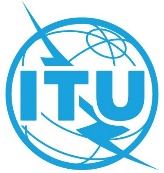 Документ C19-ADD/5-R27 сентября 2019 годаОригинал: английский